Name:_____________________________________________		Date:___________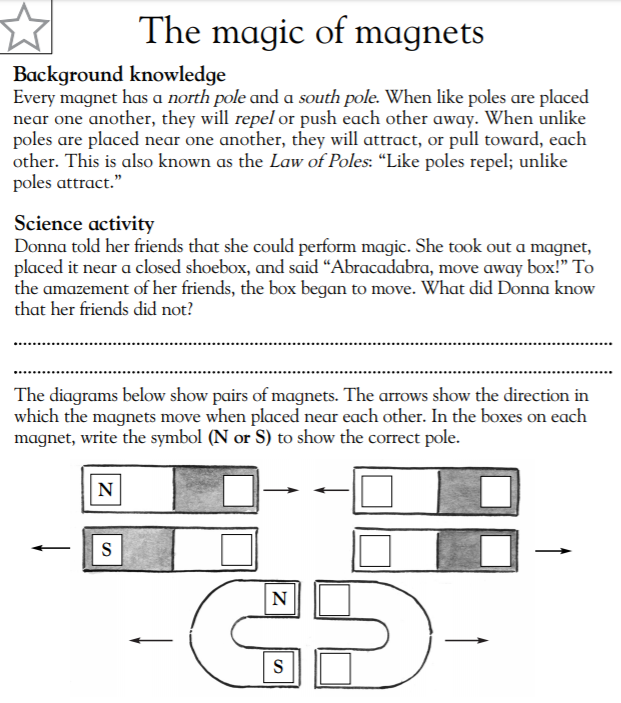 